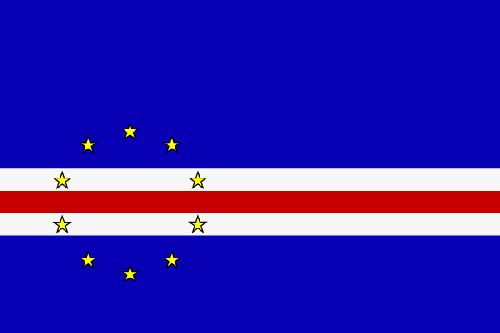 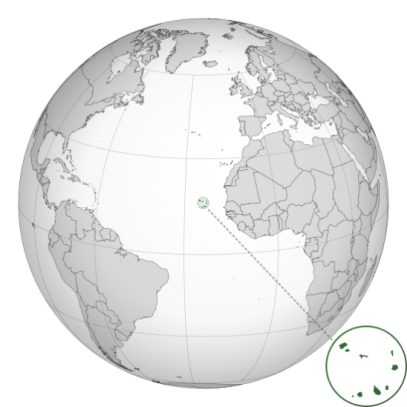 Nombre del juego: Lançamento de pedras                                                                                            Origen: Cabo verde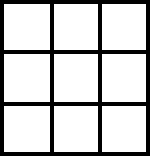 Jugadores/as: 6 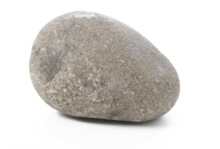 Material:     3                        y 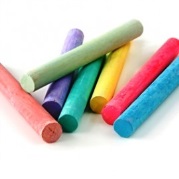 Sugerencia: Juego de patio, se puede dibujar en el suelo con tiza la cuadrícula de 3x3. Reglas del juego: A unos 4 m del dibujo se marca una línea y todos los jugadores se sitúan detrás. Gana el jugador que en 3 tiradas seguidas consigue una alineación de 3 piedras en sentido horizontal, vertical o diagonal.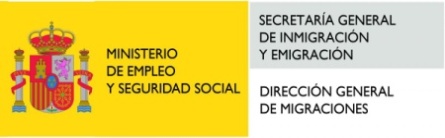 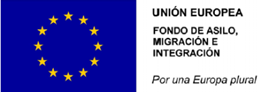 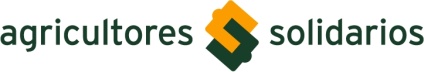 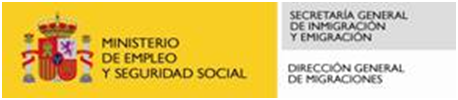 